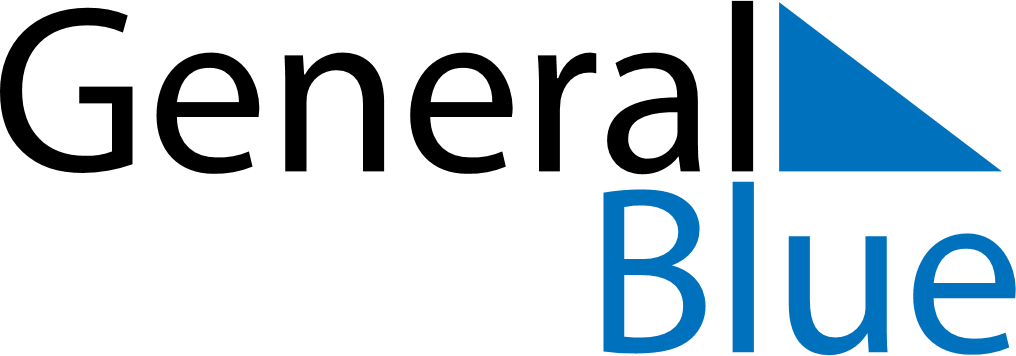 Svalbard and Jan Mayen 2023 HolidaysSvalbard and Jan Mayen 2023 HolidaysDATENAME OF HOLIDAYJanuary 1, 2023SundayNew Year’s DayFebruary 12, 2023SundayMother’s DayFebruary 19, 2023SundayCarnivalApril 2, 2023SundayPalm SundayApril 6, 2023ThursdayMaundy ThursdayApril 7, 2023FridayGood FridayApril 9, 2023SundayEaster SundayApril 10, 2023MondayEaster MondayMay 1, 2023MondayLabour DayMay 8, 2023MondayLiberation DayMay 17, 2023WednesdayConstitution DayMay 18, 2023ThursdayAscension DayMay 28, 2023SundayPentecostMay 29, 2023MondayWhit MondayJune 23, 2023FridayMidsummar EveNovember 12, 2023SundayFather’s DayNovember 26, 2023SundayFirst Sunday of AdventDecember 3, 2023SundaySecond Sunday of AdventDecember 10, 2023SundayThird Sunday of AdventDecember 17, 2023SundayFourth Sunday of AdventDecember 24, 2023SundayChristmas EveDecember 25, 2023MondayChristmas DayDecember 26, 2023TuesdayBoxing DayDecember 31, 2023SundayNew Year’s Eve